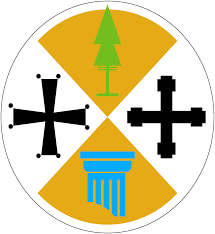             AZIENDA SANITARIA PROVINCIALE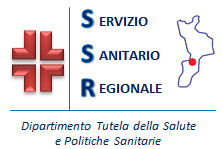             VIBO VALENTIA                                                                                                           REGIONE CALABRIA AVVISO RINVIO PROVA SCRITTA CONCORSO PUBBLICO, PER TITOLI ED ESAMI, PER LA COPERTURA DI N. 1 POSTO DI INGEGNERE / ARCHITETTO.SI COMUNICA A TUTTI  I CANDIDATI DEL CONCORSO DI CUI SOPRA CHE PER INDEROGABILI E IMPROCRASTINABILI IMPEGNI DI ALCUNI MEMBRI DELLA COMMISSIONE ESAMINATRICE, LA PROVA SCRITTA DEL CONCORSO FISSATA PER IL 30 OTTOBRE 2018 E’ RINVIATA AL 20 NOVEMBRE 2018 – ORE 9,30 – STESSA SEDE ( SCUOLA ALLIEVI  AGENTI DI POLIZIA DI STATO, SITA IN PIAZZA DOMENICO TAVERNA, N. 1 - 89900,  VIBO VALENTIA)I CANDIDATI GIA’ CONVOCATI CON NOTIFICA PUBBLICATA IL 09 OTTOBRE 2018 SUL SITO INTERNET AZIENDALE, LINK “CONCORSI”, DOVRANNO PRESENTARSI MUNITI DI VALIDO DOCUMENTO DI IDENTITA’ PERSONALE. LA MANCATA PRESENTAZIONE EQUIVALE A RINUNCIA A TUTTI GLI EFFETTI DI LEGGE.